Date You Filled Out this Report ___________________________________________Who Helped You Fill out this Report __________________________________________Your Name _____________________________________________ (you do not have to write this)Date of Incident ___________________________________________________Name of Person who was upset or hurt____________________________________Name of Person being mean___________________________________________Circle where it happenedSchool                                                                   Bus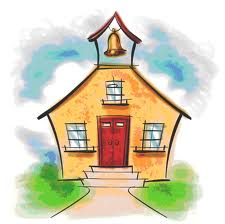 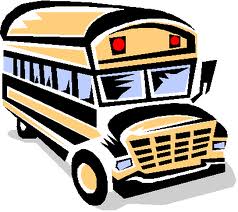  Before/ After School Program                              Home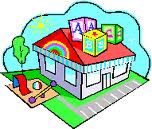 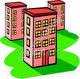 Circle where at school or home or after school it took placeCircle what happenedDictation to Teacher/ AdultWhat happened?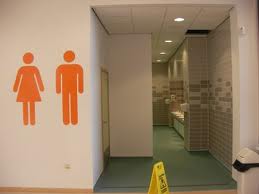 Bathroom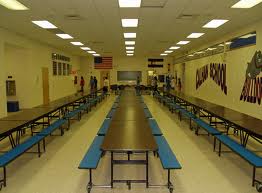 Cafeteria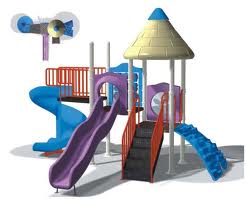 Recess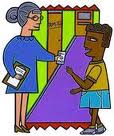 Hallway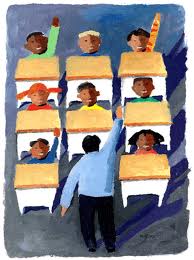 Classroom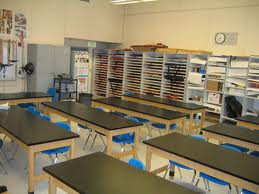 Art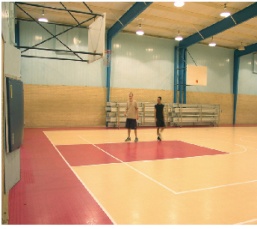 PE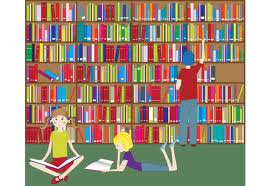 Library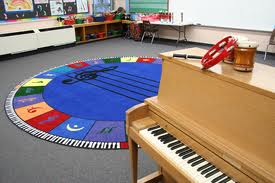 MusicOther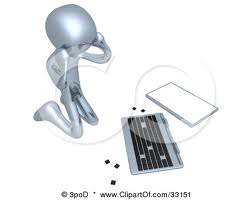 Broke Something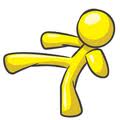 Kicked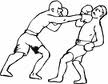 Punched/Hit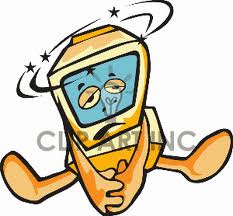 Wrote on the computer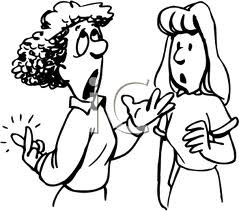 Told a lie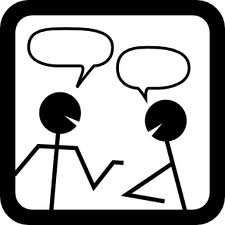 Said Mean WordsOther